Fournitures pour le LEAN PROD.QtéDescriptionPhoto100Enveloppes Format A440Corbeilles Curver Petit modèle (18.5x14x6) couleur bleue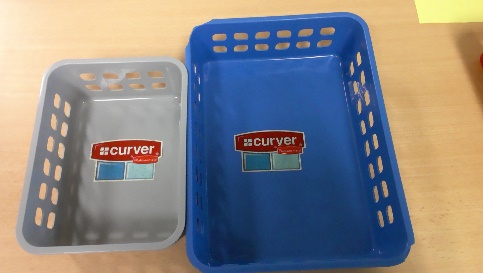 30Corbeilles Curver Petit modèle (18.5x14x6) couleur grise40Corbeilles Curver Petit modèle (18.5x14x6) couleur rouge10Corbeilles Curver Petit modèle (18.5x14x6) couleur bleue10Corbeilles Curver Petit modèle (18.5x14x6) couleur gris10Corbeilles Curver Petit modèle (18.5x14x6) couleur rouge400Légo 2x2 plots couleur jaune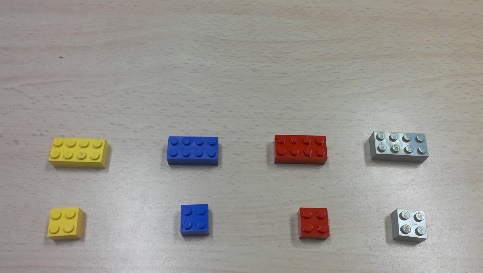 400Légo 2x2 plots couleur bleue400Légo 2x2 plots couleur rouge400Légo 2x2 plots couleur grise400Légo 2x4 plots couleur jaune400Légo 2x4 plots couleur bleue400Légo 2x4 plots couleur rouge400Légo 2x4 plots couleur grise1Dé pour la quantité (avec les nombres : 4,5,6,7,8,9)1Dé pour le modèle (avec les lettres A, A, B, B, C,C)1Feuille adhésive (pour les faces des dés)